Figure captionsFigure S1. The effective fitting training of heat of hydration, electronegativity, electron charge-mass ration, ionic radius, temperature, concentration by Matlab.Figure S2. The effective fitting validation of heat of hydration, electronegativity, electron charge-mass ration, ionic radius, temperature, concentration by Matlab.Figure S3. The performance and goal of heat of hydration, electronegativity, electron charge-mass ration, ionic radius, temperature, concentration.Figure S4. The effective fitting training of heat of hydration, electronegativity, electron charge-mass ration, ionic radius, temperature, swelling capacity by Matlab.Figure S5. The effective fitting validation of the heat of hydration, electronegativity,electron charge-mass ration, ionic radius, temperature, swelling capacity by Matlab.Figure S6. The performance and goal of heat of hydration, electronegativity, electron charge-mass ration, ionic radius, temperature, swelling capacity.Figure S7. The effective fitting training of heat of hydration, electronegativity, electron charge-mass ration, ionic radius, temperature, slice gap by Matlab.Figure S8. The effective fitting validation of heat of hydration, electronegativity,electron charge-mass ration, ionic radius, temperature, slice gap by Matlab.Figure S9. The performance and goal of heat of hydration, electronegativity, electron charge-mass ration, ionic radius, temperature, slice gap.Figure S10. The effective fitting training of heat of hydration, electronegativity, electron charge-mass ration, ionic radius, temperature, pH by Matlab.Figure S11. The effective fitting validation of heat of hydration, electronegativity,electron charge-mass ration, ionic radius, temperature, pH by Matlab.Figure S12. The performance and goal of heat of hydration, electronegativity, electron charge-mass ration, ionic radius, temperature, pH.Figure S13. The effective fitting training of heat of hydration, electronegativity, electron charge-mass ration, ionic radius, temperature, specific surface area by Matlab.Figure S14. The effective fitting validation of the heat of hydration, electronegativity,electron charge-mass ration, ionic radius, temperature, specific surface by Matlab.Figure S15. The performance and goal of heat of hydration, electronegativity, electron charge-mass ration, ionic radius, temperature, specific surface area.Figure S1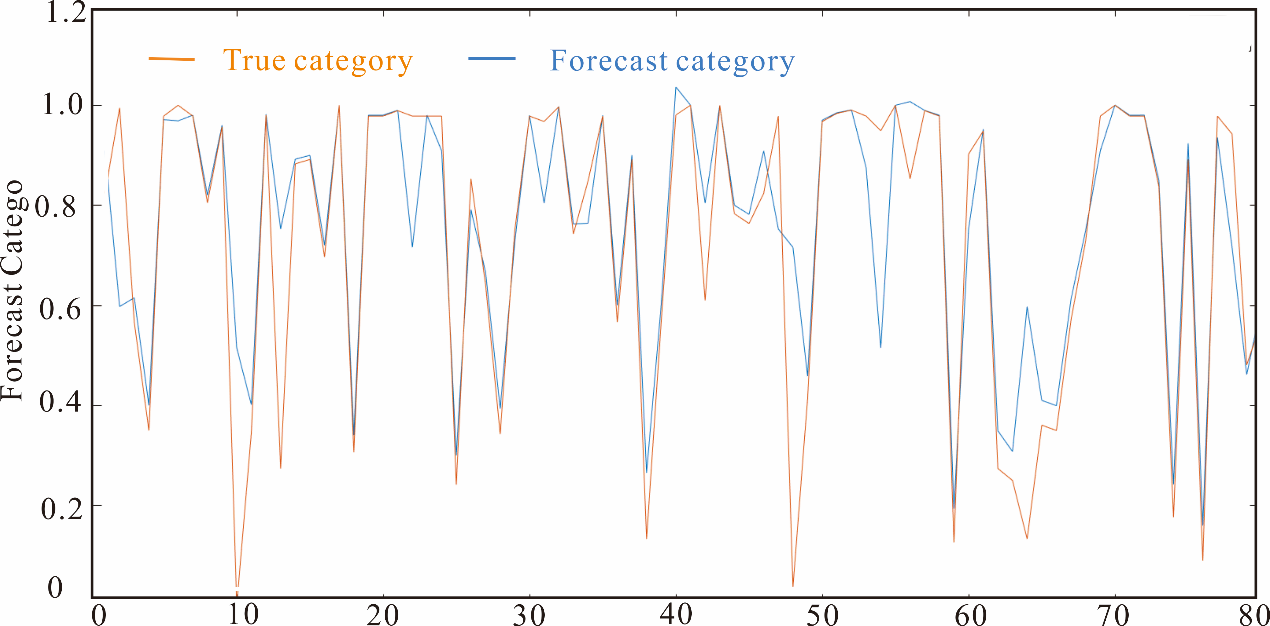 Figure S2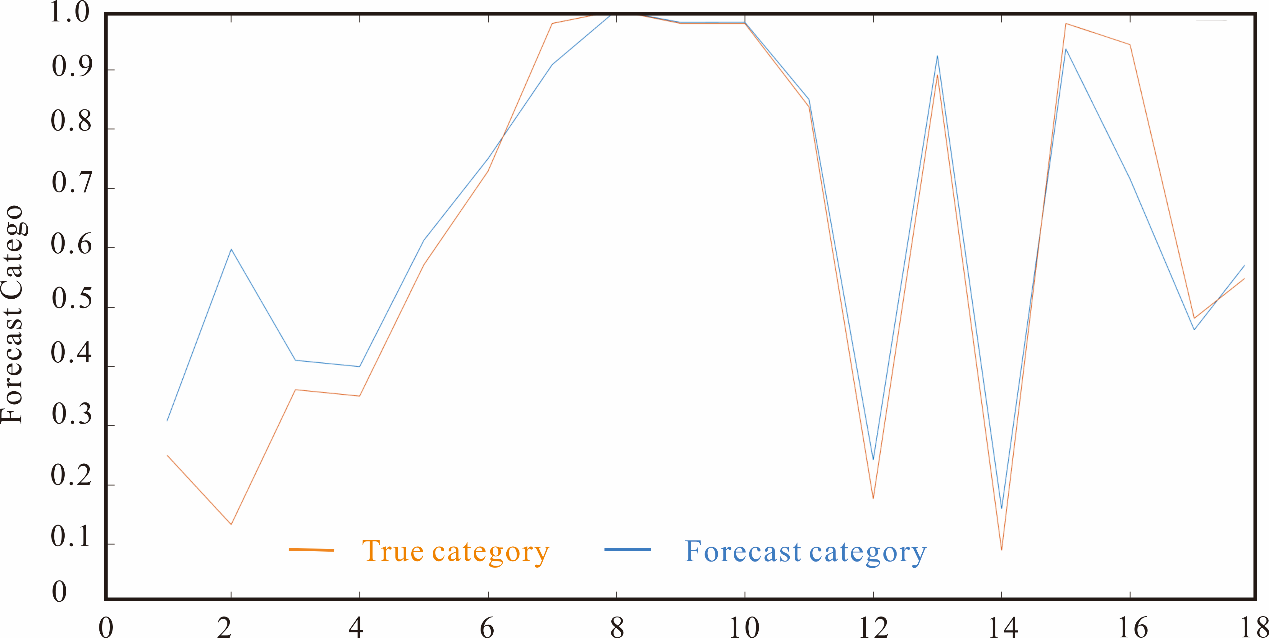 Figure S3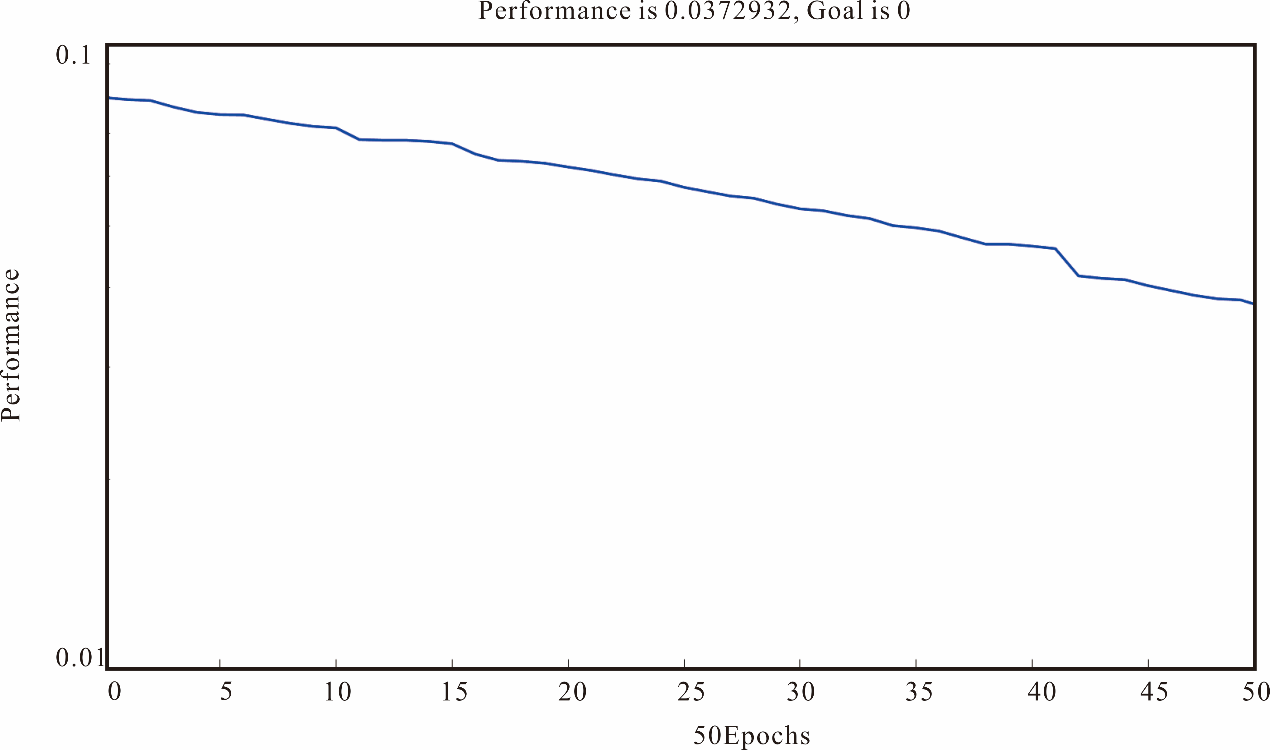 Figure S4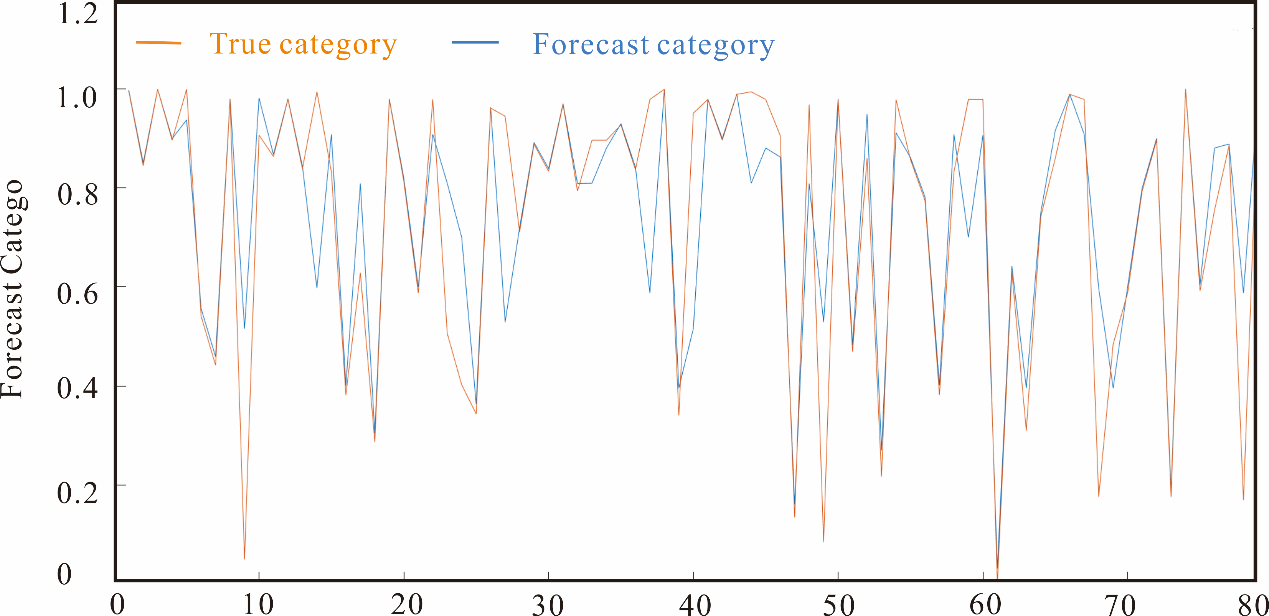 Figure S5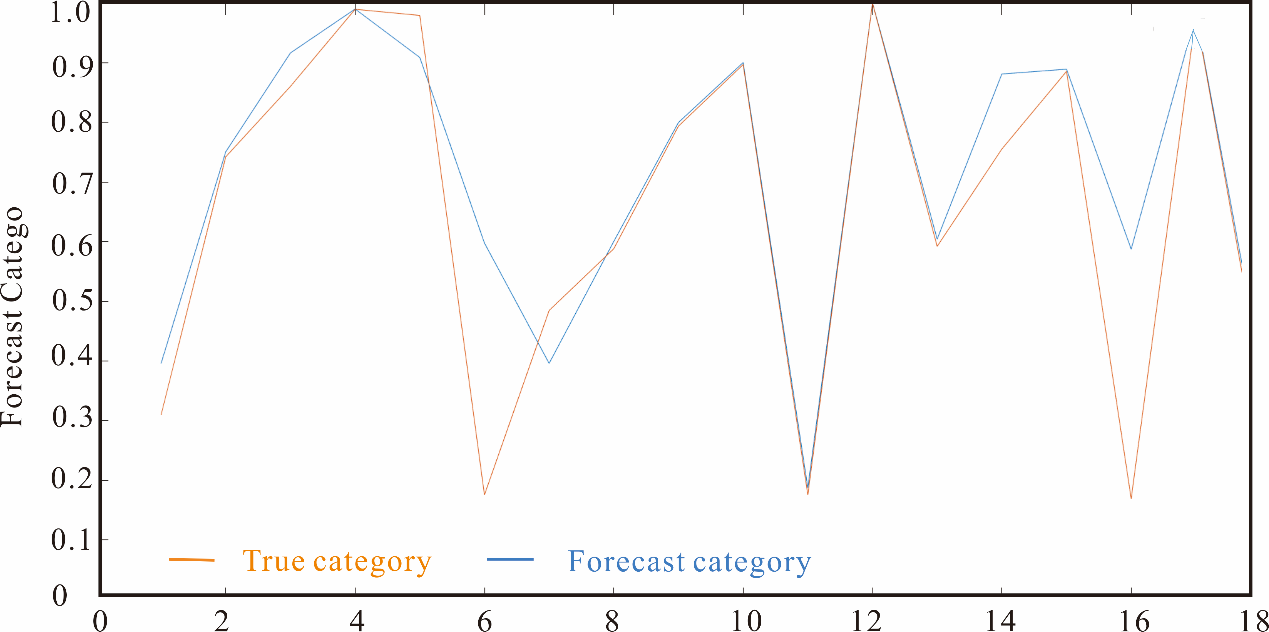 Figure S6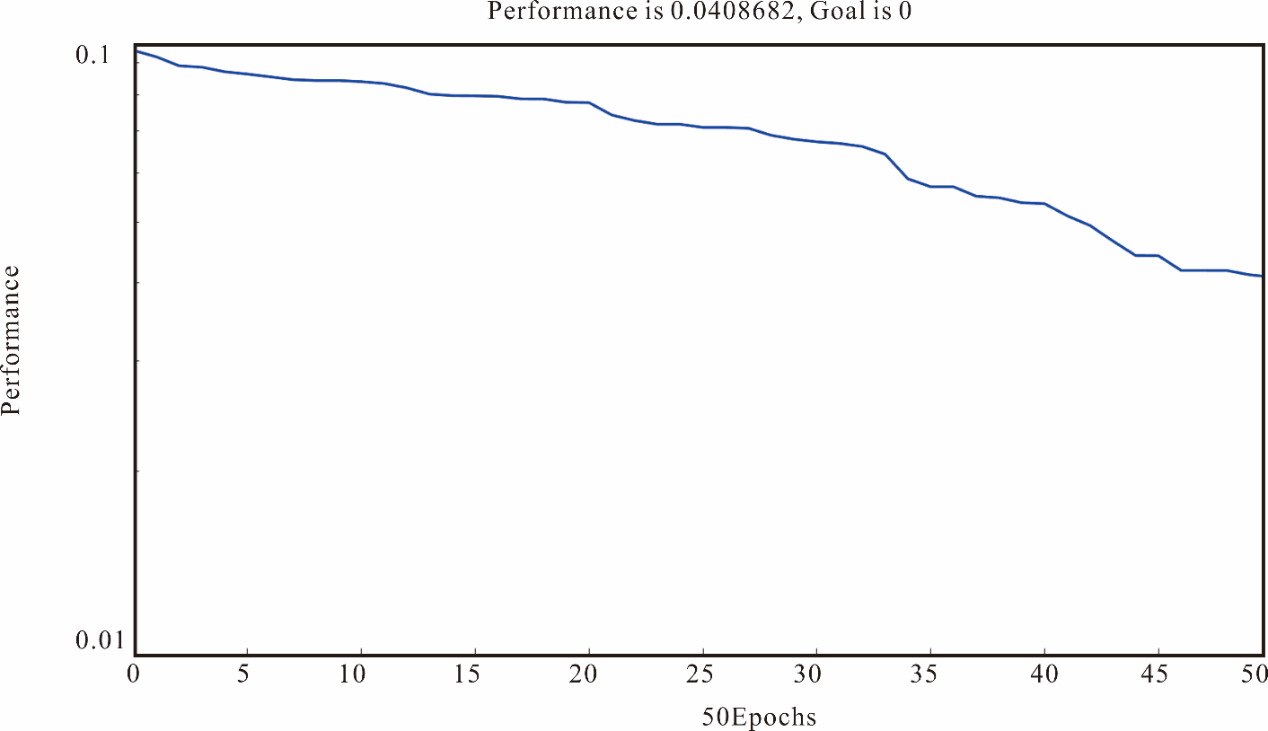 Figure S7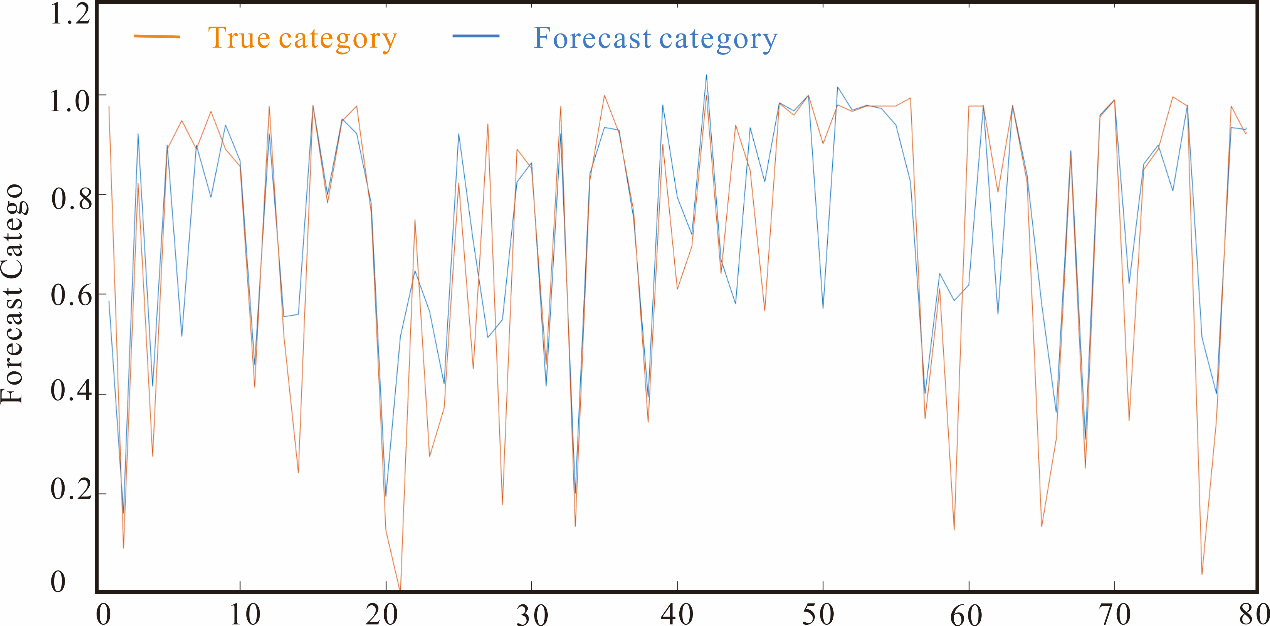 Figure S8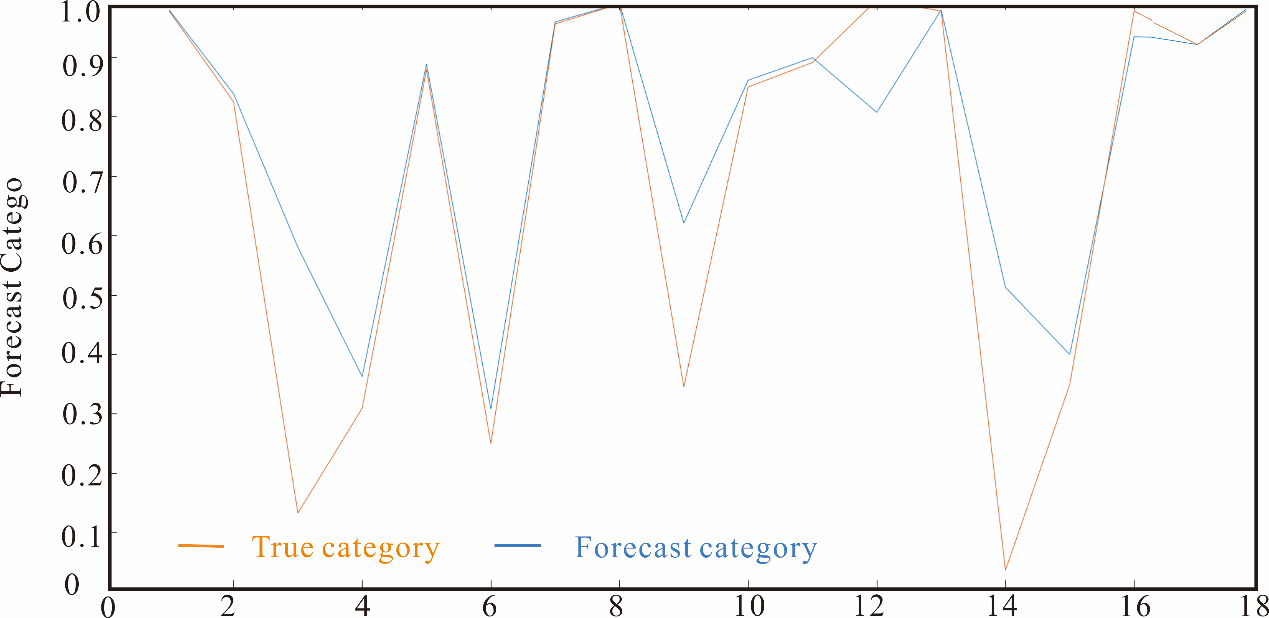 Figure S9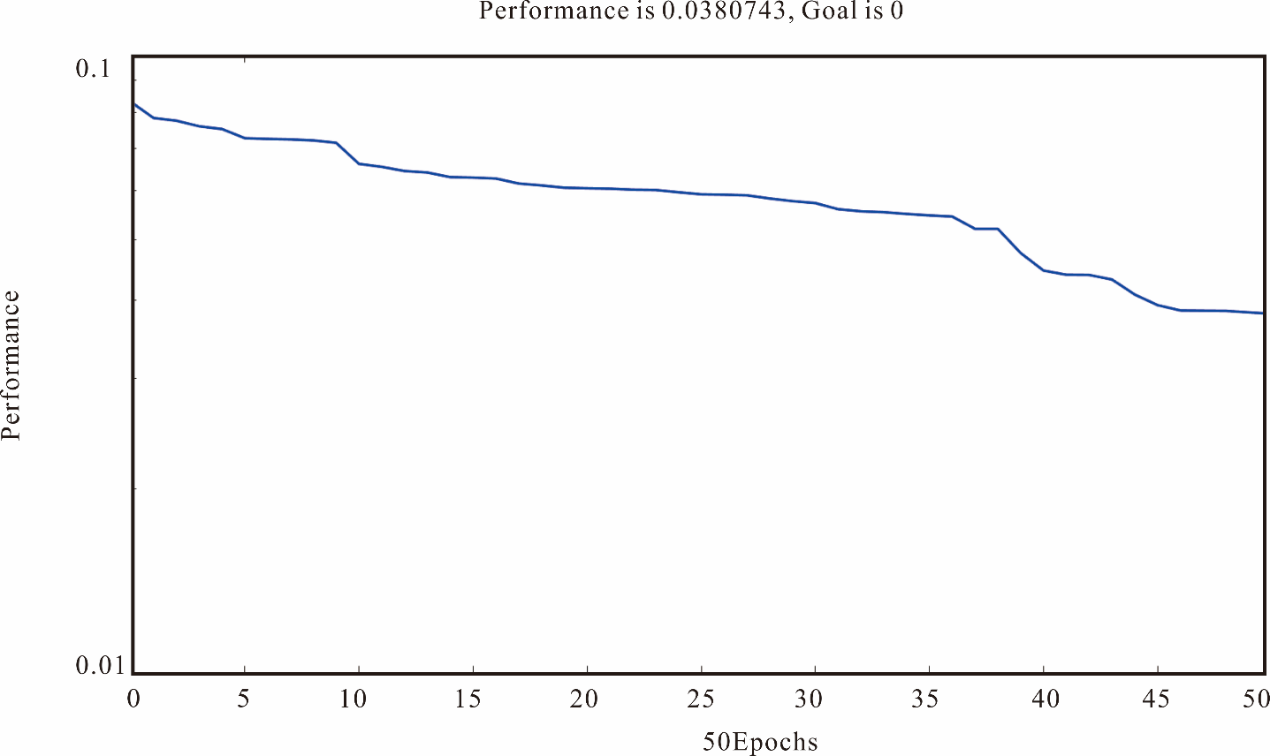 Figure S10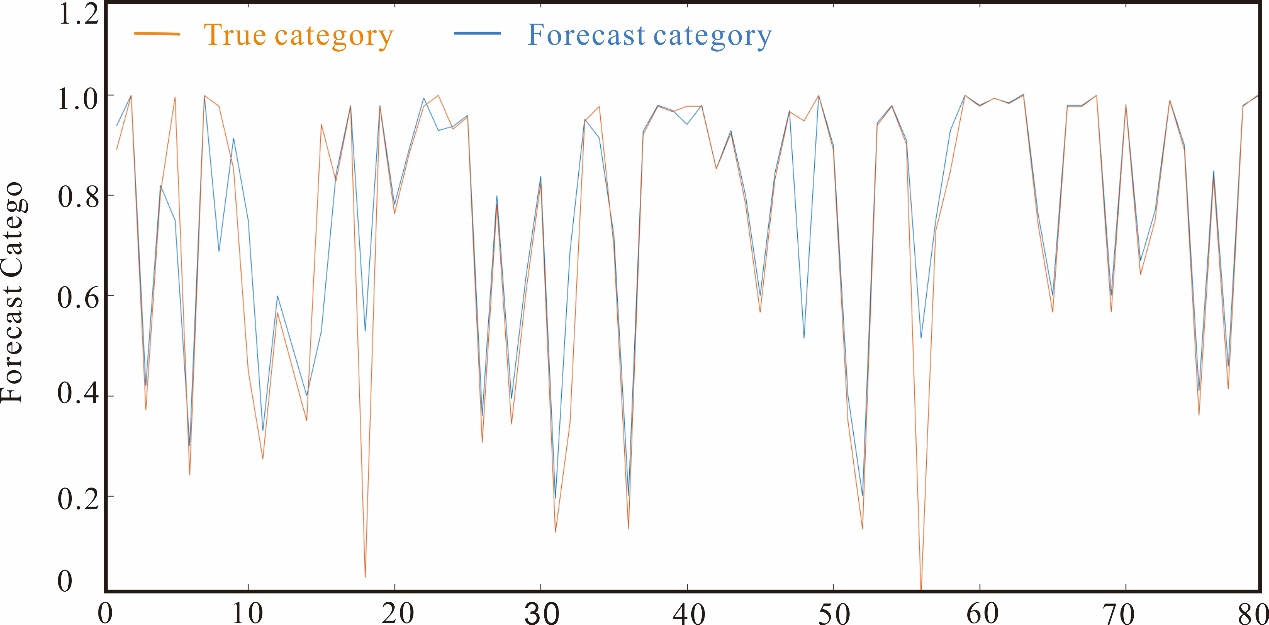 Figure S11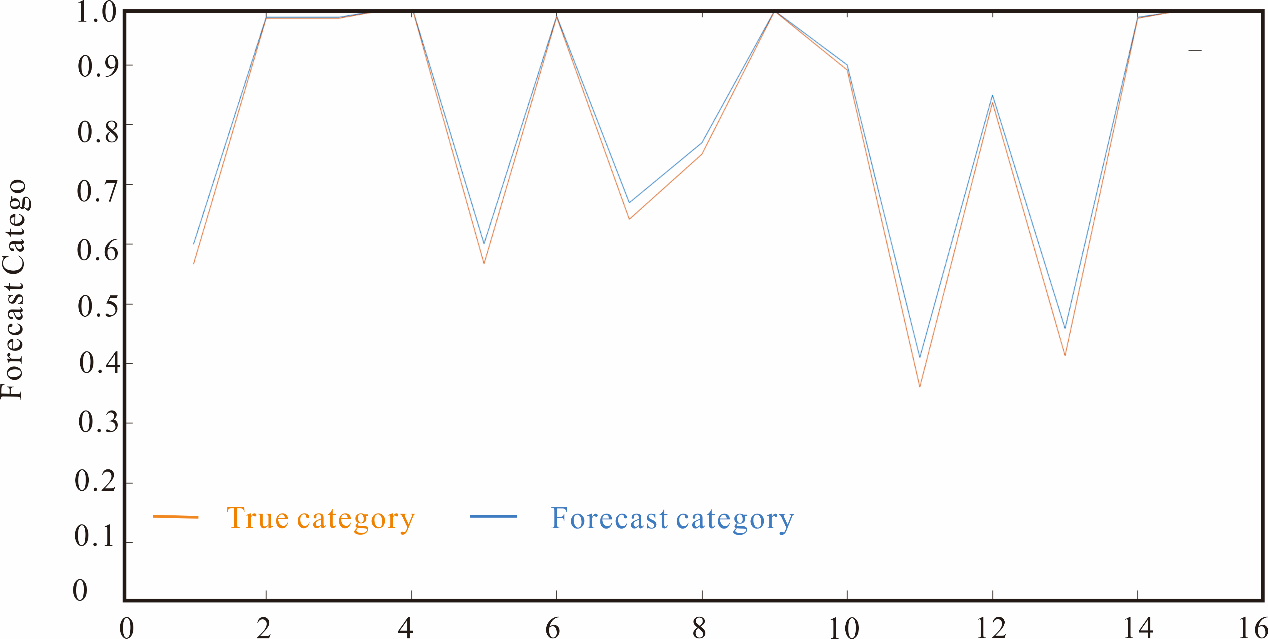 Figure S12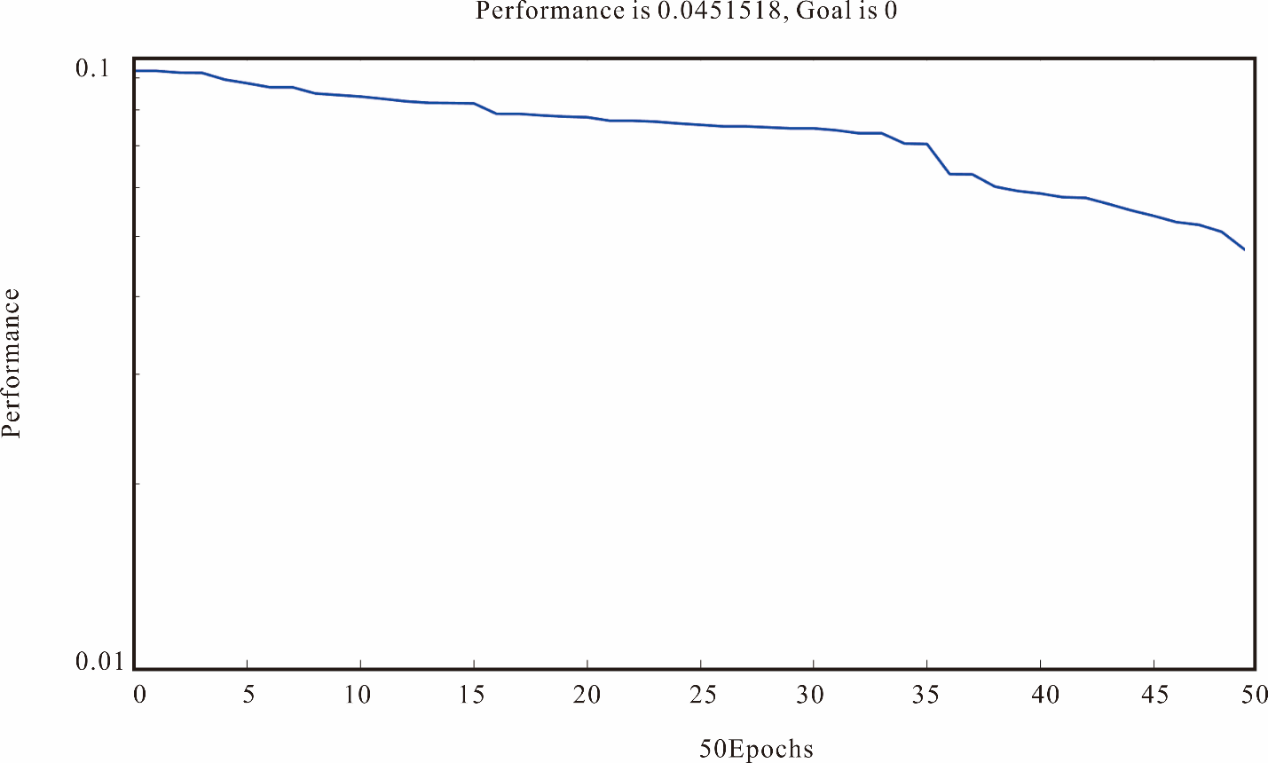 Figure S13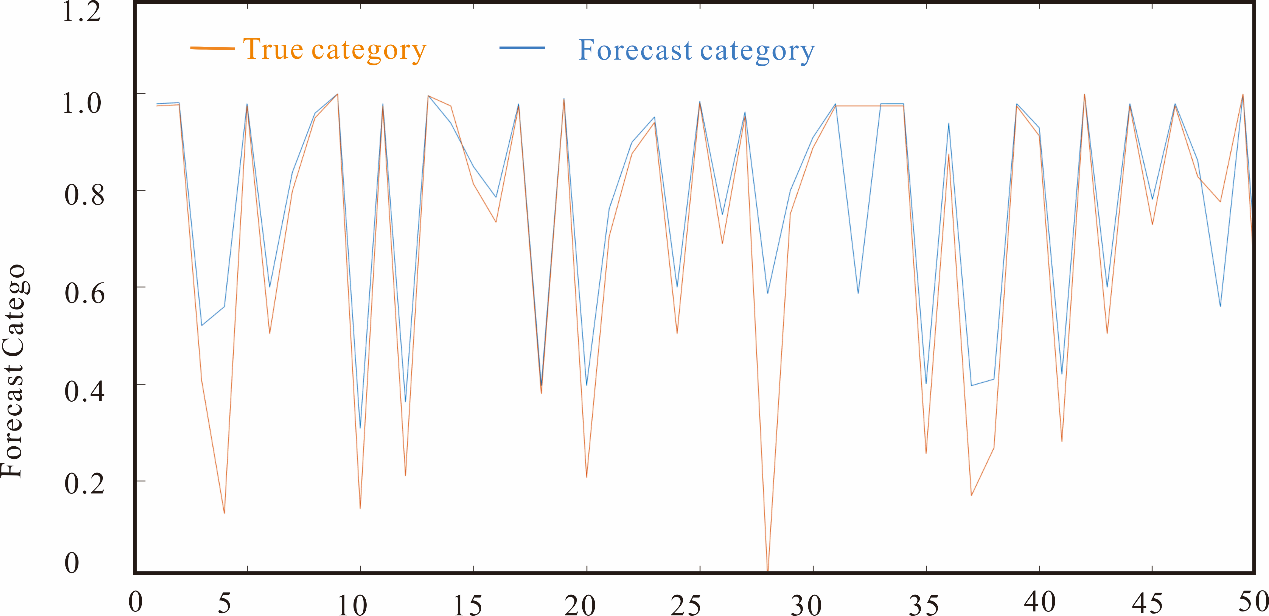 Figure S14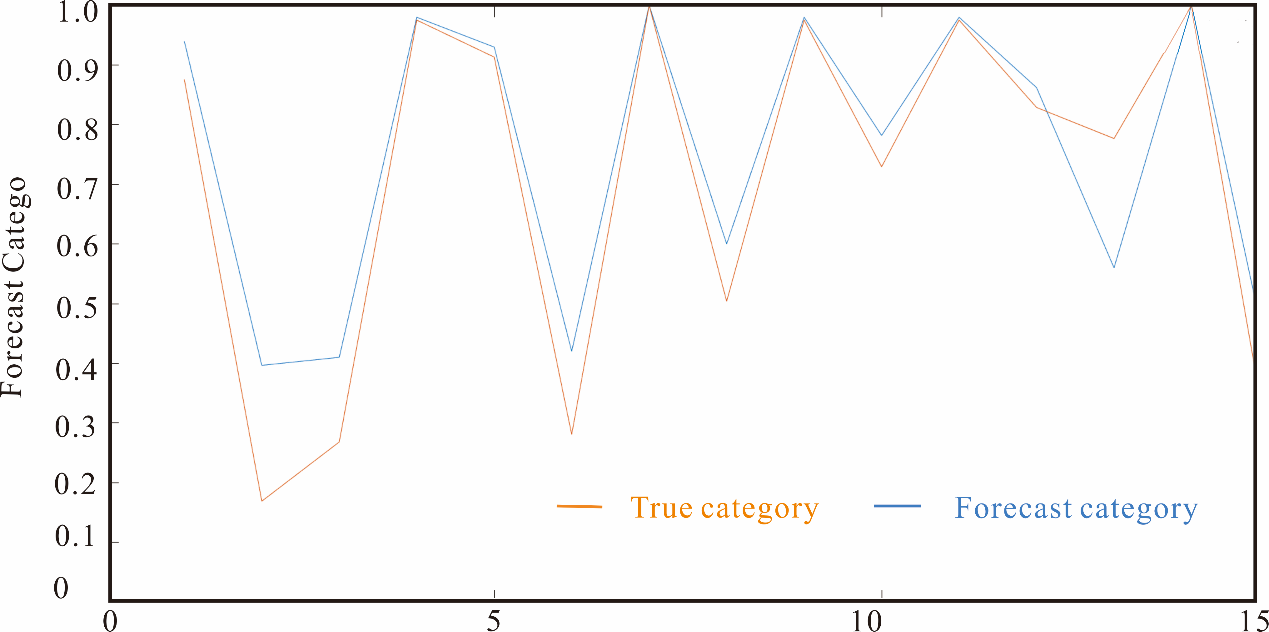 Figure S15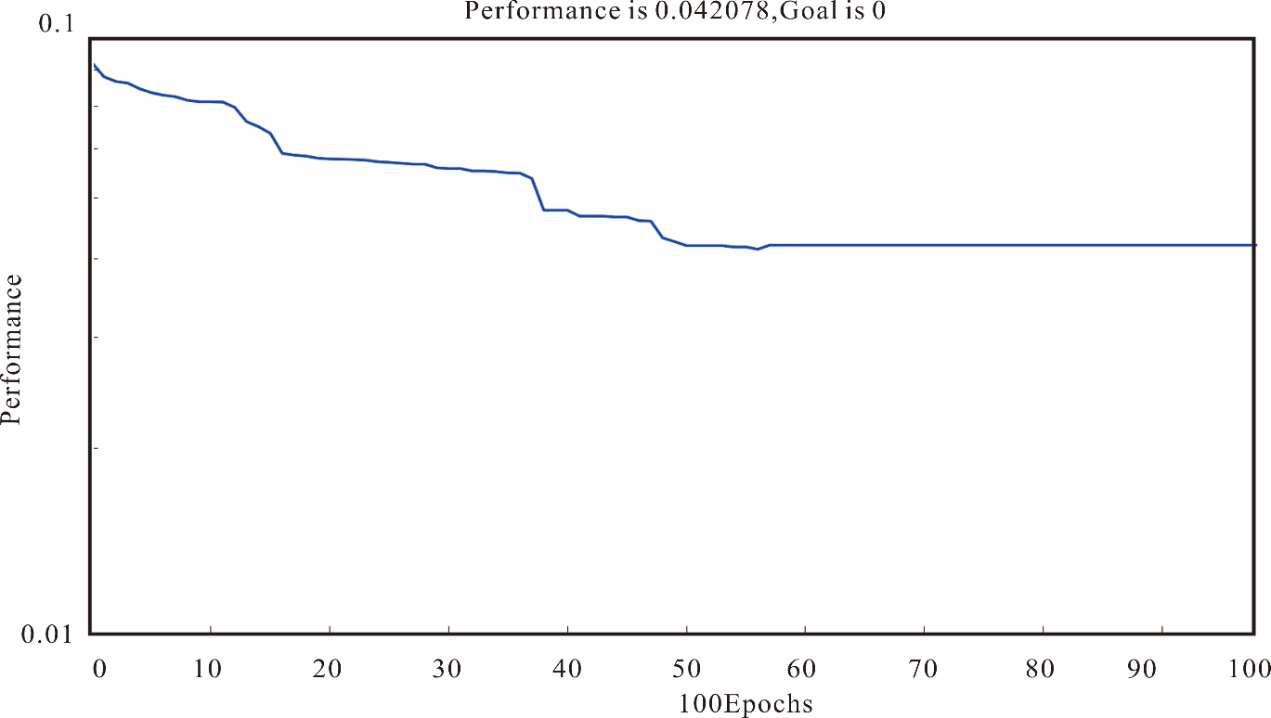 ReferenceAbbaslou H. & Bakhtiari S. (2017) Phytoremediation potential of heavy metals by two native pasture plants (eucalyptus grandis and ailanthus altissima) assisted with amf and fibrous minerals in contaminated mining regions.Aguilar-Calderon J.A., Zaldivar-Colado A., Tripp-Barba C., Espinoza-Oliva R. & Zurita-Cruz C.E. (2019) A Pearson Correlation Analysis of the SoftwareEngineering Practice in Micro and Small-SizedSoftware Industry of Sinaloa, Mexico. Latin America Transactions, IEEE (Revista IEEE America Latina), 17, 210-218.Aguilar-Calderon J.A., Zaldivar-Colado A., Tripp-Barba C., Espinoza-Oliva R. & Zurita-Cruz C.E. (2019) A Pearson Correlation Analysis of the SoftwareEngineering Practice in Micro and Small-SizedSoftware Industry of Sinaloa, Mexico. Latin America Transactions, IEEE (Revista IEEE America Latina), 17, 210-218.Al-Degs Y.S. & Mcminn W.A.M. (2004) Remediation of wastewater containing heavy metals using raw and modified diatomite. Chemical Engineering Journal.Andini S., Cioffi R., Montagnaro F., Pisciotta F. & Santoro L. (2006) Simultaneous adsorption of chlorophenol and heavy metal ions on organophilic bentonite. Applied Clay Science, 31, 126-133.Angove M.J., Johnson B.B. & Wells J.D. (1998) The Influence of Temperature on the Adsorption of Cadmium (II) and Cobalt (II) on Kaolinite. Journal of Colloid and Interface Science 204.Asci Y., Nurbas M. & Acikel Y.S. (2007) Sorption of Cd (II) onto kaolin as a soil component and desorption of Cd (II) from kaolin using rhamnolipid biosurfactant. Journal of Hazardous Materials, 139, 50-56.Badmaeva S.V., Khankhasaeva S.T. & Dashinamzhilova E.T. (2019) Experimental Simulation of Sorption Processes of Heavy Metals on Natural Clay Minerals. IOP Conference Series: Earth and Environmental Science, 272, 032081 (032086pp).Banat F., Al-Asheh S. & Abu-Aitah L. (2009) Examination of the Effectiveness of Physical and Chemical Activation of Natural Bentonite for the Removal of Heavy Metal Ions from Aqueous Solutions. Adsorption Science & Technology, 20, 151-167.Bhattacharyya K.G. & Gupta S.S. (2006) Adsorption of Fe (III) from water by natural and acid activated clays: Studies on equilibrium isotherm, kinetics and thermodynamics of interactions. Adsorption-journal of the International Adsorption Society, 12, 185-204.Bhattacharyya K.G. & Gupta S.S. (2008) Adsorption of a few heavy metals on natural and modified kaolinite and montmorillonite: A review. Adv Colloid Interface, 140, 114-131.Bohara G., Barkousaraie A.S., Jiang S. & Nguyen D. (2020) Using Deep Learning to Predict Beam‐Tunable Pareto Optimal Dose Distribution for Intensity Modulated Radiation Therapy. Medical Physics, 47, 3898-3912.Cai M., Feng L., Li F.C. & Chen S, H. (2018) Effects of pH and montmorillonite dosage on the adsorption of carbon, nitrogen, phosphorus and heavy metals in biogas slurry. Guangdong Agricultural Sciences, 45, 62-68.Castro D., Hickson S., Bettadapura V., Thomaz E., Abowd G., Christensen H. & Essa I. (2015) Predicting daily activities from egocentric images using deep learning. Wearable Computers.Celis R., Hermosín M.C. & Cornejo J. (2000) Heavy Metal Adsorption by Functionalized Clays. Environmental Science & Technology, 34, 4593-4599.Chai J.-B., Au P.-I., Mubarak N.M., Khalid M., Ng W.P.-Q., Jagadish P., Walvekar R. & Abdullah, E.C. (2020) Adsorption of heavy metal from industrial wastewater onto low-cost Malaysian kaolin clay–based adsorbent. Environmental Science and Pollution Research, 27.Chaudhary K., Poirion O.B., Lu L. & Garmire L.X. (2017) Deep Learning based multi-omics integration robustly predicts survival in liver cancer. Clinical Cancer Research, 24, clincanres.0853.Chen X., Wright J.V., Conca J.L. & Peurrung L.M., 1997. Effects of pH on heavy metal sorption on mineral apatite. Environmental Science & Technology, 31, 624-631.Christopher A.G., Michael A., Daniela S., Andreas V., Bart B., Maria M.F., B H.T. & Michael S. (2012) Redox properties of structural Fe in clay minerals. 1. Electrochemical quantification of electron-donating and -accepting capacities of smectites. Environmental science & technology, 46, 9360-9368.Churakov S.V. & Daehn R. (2012) Zinc adsorption on clays inferred from atomistic simulations and EXAFS spectroscopy. Environmental Science & Technology, 46, 5713.Clark K.J., Sarr A.B., Grant P.G., Phillips T.D. & Woode G.N. (1998) In vitro studies on the use of clay, clay minerals and charcoal to adsorb bovine rotavirus and bovine coronavirus. Veterinary Microbiology, 63, 137-146.Couillard, M. & Mercier, P.H.J. (2016) Analytical Electron Microscopy of Carbon-Rich Mineral Aggregates in Solvent-Diluted Bitumen Products from Mined Alberta Oil Sands. Energy & Fuels, 30, 5513-5524.David M.K., Okoro U.C., Akpomie K.G., Okey C. & Oluwasola H.O. (2020) Thermal and hydrothermal alkaline modification of kaolin for the adsorptive removal of lead (II) ions from aqueous solution. SN Applied Sciences.De Barros A., Ferreira M., Constantino C.J.L., Bortoleto J.R.R. & Ferreira M. (2015) Synergy between polyaniline and OMt clay mineral in Langmuir-Blodgett films for the simultaneous detection of traces of metal ions. Acs Appl Mater Interfaces, 7, 6828-6834.De Pablo L., Chavez M., L. & Abatal M. (2011) Adsorption of heavy metals in acid to alkaline environments by montmorillonite and Ca-montmorillonite. Chemical Engineering Journal Lausanne.Ding S.L., Peng S.P., Liu Q.P. & Du Z.C. (2001) A Preliminary Study of Factors Affecting the Adsorption of Heavy Metals by Bentonite. Acta Petrologica et Mineralogica | Acta Petrol Mineral, 020, 579-582.Eskandari Z., Khatir K. & Darban M. (2018) Decreasing Ni, Cu, Cd, and Zn heavy metal using magnetite-bentonite nanocomposites and adsorption isotherm study. Materials Research Express, 5, 045030.Fang L. (2014) Study on the treatment of lead-containing wastewater by microwave modified sepiolite. Nanchang University. Gil Rebaza A., Montes M.L., Taylor M.A., Errico L.A. & Alonso, R.E. (2018) Experimental and theoretical study of Co sorption in clay montmorillonites. Materials Research Express, 5, 035519.Glnzel W., Teles A. & Schubert A. (1984) Correction to characterization by truncated moments and its application to pearson-type distributions. Probability Theory and Related Fields, 66, 173-183.Guan J., Yu J. & Qi L. (2004) Adsorption of Pb2+ on Zr - Pillared Clay Material. Environmental Protection of Chemical Industry. Guandi H., Zhenming Z., Xianliang W., Mingyang C., Jiachun Z. & Xianfei H. (2020) Adsorption of Heavy Metals on Soil Collected from Lixisol of Typical Karst Areas in the Presence of CaCO3and Soil Clay and Their Competition Behavior. Sustainability, 12, 7315.Guo Z.X. (2019) Cr-AlExperimental study on the adsorption of heavy metal ions from mine water by column-supported montmorillonite. CHINA MINING MAGAZINE, 28, 181-184.Haderlein S.B., Weissmahr K.W. & Schwarzenbach R.P. (2011) Specific Adsorption of Nitroaromatic Explosives and Pesticides to Clay Minerals. Environmental Science & Technology, 30, 612-622.Han J., Liang X.F., Xu Y.M., Xu Y.J., Lei YH. & Jiang R.H. (2014) In situ remediation of cadmium contaminated paddy fields by clay minerals and their effects on soil nitrogen, phosphorus and enzyme activities. Acta Scientiae Circumstantiae | Acta Sci Circum, 34, 2853-2860.He H., Guo J., Xie X. & Peng J. (2000) Experimental study of the selective adsorption of heavy metals onto clay minerals. Chinese Journal of Geochemistry, 19, 105-109.He H.P., Guo J.G. & Xie X.D. (1999) Experimental studies on the selective adsorption of heavy metal on montmorillonite, illite and kaolinite and the influence of medium conditions. Acta Mineralogica Sinica, 19, 231-235.Hongping H., Jiugao G. & Xiande X. (2000) Adsorption Mechanism of Expansible Layered Clay Minerals to Copper Ion and simulation of adsorptive mechanism of copper ions by expandable layered clay minerals. Environmental Science, 21, 47-51.Hou T., Yan L., Li J., Yang Y., Shan L., Meng X., Li X. & Zhao Y. (2020) Adsorption performance and mechanistic study of heavy metals by facile synthesized magnetic layered double oxide/carbon composite from spent adsorbent. Chemical Engineering Journal, 384, 123331.Hu Z., Zhang Z., Yang H., Chen Q. & Zuo D. (2017) A deep learning approach for predicting the quality of online health expert question-answering services. Journal of Biomedical Informatics, 71, 241-253.Hu Z.Q., Yang Z.Q., Yang X.H. & Gao A.L. (2004) Adsorption of cadmium by clay minerals. Metal Mine, 55-57.Huang H., Wu X. & Cheng X. (2020) The Analysis of the Urban Sprawl Measurement System of the Yangtze River Economic Belt, Based on Deep Learning and Neural Network Algorithm. International Journal of Environmental Research and Public Health, 17, 4194.Hussain S.T. & Ali S.A.K. (2020) Removal of Heavy Metal by Ion Exchange Using Bentonite Clay. Journal of Ecological Engineering, 22.Jeongmin H., Seungwoo L., Dongah K., Eunmi G. & Yuhoon H. (2020) Improved adsorption performance of heavy metals by surface modification of polypropylene/polyethylene media through oxygen plasma and acrylic acid. Membrane Water Treatment, 11, 231-235.Jiang T.D. (2014) Adsorption of Pb~(2+),Cu~(2+) and Cd~(2+) by clay minerals in water and its mechanism. Central South University.Jiang Y.S., Dong Z.L. & Zhang Y.L. (1995) Adsorption of heavy metal ions in dry battery solution by bentonite. Chinese Journal of Applied Chemistry, 101-102.Jinchi Z., Jiang J., Lijun Z., Shupei C. & Haidong L.I. (2007) Adsorption and competitive adsorption of heavy metal ion by clay mineral. Acta Ecologica Sinica, 27, 3811-3819.Jing L. (2013) Adsorption of Pb by clay minerals and its CD-MUSIC fitting. Huazhong Agricultural University.Kakaei S., Khameneh E.S., Hosseini M.H. & Moharreri M.M. (2019) A modified ionic liquid clay to remove heavy metals from water: investigating its catalytic activity. International journal of Environmental Science and Technology, 17, 2043-2058.Karlin S. (1999) Bacterial DNA strand compositional asymmetry. Trends in Microbiology, 7, 308.Khalfa L., Sdiri A., Bagane M. & Cervera M.L. (2021) A calcined clay fixed bed adsorption studies for the removal of heavy metals from aqueous solutions. Journal of Cleaner Production, 278, 123935.Kim J.K. (2008) The Study on the Remediation of Contaminated Soil as TPH using SVE and Bioremediation. Journal of Environmental Science International, 17, 97-105.Koppelman M.H. & Dillard J.G. (1977) A Study of the Adsorption of Ni (II) and Cu (II) by Clay Minerals. Clays and Clay Minerals, 25, 457-462.Kostka J.E., Haefele E., Viehweger R. & Stucki J.W. (1999) Respiration and Dissolution of Iron (III)-Containing Clay Minerals by Bacteria. Environmental Science & Technology, 33, 3127-3133.Kumrić K.R., Duki ć A.E.B., Trti ć -Petrovi ć T.M., Vukelic N.S., Stojanovic Z., Grbovic Novakovic J.D. & Matovic L.L. (2013) Simultaneous Removal of Divalent Heavy Metals from Aqueous Solutions Using Raw and Mechanochemically Treated Interstratified Montmorillonite/Kaolinite Clay. Industrial & Engineering Chemistry Research, 52, 7930-7939.Kushwaha A., Rani R. & Patra J.K. (2020) Adsorption kinetics and molecular interactions of lead [Pb (II)] with natural clay and humic acid. International Journal of Environmental Science and Technology, 17, 1325-1336.Kuznietsov Y., Stückler J. & Leibe B. (2017) Semi-Supervised Deep Learning for Monocular Depth Map Prediction.Lagadic I.L., Mitchell M.K. & Payne B.D. (2001) Highly Effective Adsorption of Heavy Metal Ions by a Thiol-Functionalized Magnesium. Environmental Science & Technology, 35, 984-990.Lazarevic S., Jankovic-Castvan I., Jovanovic D., Milonjic S., Janackovic D. & Petrovic R. (2007) Adsorption of Pb2+, Cd2+ and Sr2+ ions onto natural and acid-activated sepiolites. Applied clay science, 37, 47-57.Lazarevic S., Jankovic-Castvan I., Jovanovic D.A., Milonjic S., JanacKovic D. & Petrovic R., (2007) Adsorption of Pb2+, Cd2+ and Sr2+ ions onto natural and acid-activated sepiolites. Applied Clay Science, 37, 47-57.Li F.L., Tang W.Y. & Nie W.H. (2014) Experimental study on advanced treatment of lead-containing wastewater by manganese modified bentonite. INDUSTRIAL WATER & WASTEWATER, 045, 9-11.Li G., Zhang J., Liu J., Sun C. & Yan Z. (2020) Adsorption characteristics of white pottery clay towards Pb (II), Cu (II), and Cd (II). Arabian Journal of Geosciences, 13, 519.Li L.Y.L. & Raymond S. (2000) The role of clay minerals and the effect of H+ ions on removal of heavy metal (Pb2+) from contaminated soils. Canadian Geotechnical Journal, 37, 296-307.Li X.T., Huang X.H., Zhou C. & Jiang S.L. (2015) Experimental study on stabilization of remediation of heavy metal contaminated sediment by modified clay minerals. Environmental Engineering, 33, 158-163.Liang X.F. (2015) Study on surface modification of clay minerals and their adsorption properties of heavy metal ions. Tianjin University.Liu J., Chen R., Li Y., Chen J., Chen L., Gao J. & Li G. (2018) Microstructure-Related Pb2+ Adsorption Capability of Ti-Pillared Montmorillonite in Aqueous Solution. Clays and Clay Minerals, 66, 466-473.Liu J., Li J., Wang H. & Yan J. (2020) Application of deep learning in genomics. Science China Life Sciences, 63, 1860-1878.Liu J.J., Chen T.H. & Peng S.C. (2011) Adsorption of Zn2+ by pure montmorillonite. Journal of Anhui Agricultural Sciences, 39, 21935-21936+21939.Liu O. (2012) Study on the adsorption of heavy metals from wastewater by modified montmorillonite. Northeastern University.Liu Y., Wu P.X., Tang J.W. & Zeng S.Y. (2005) Experimental study on the adsorption of heavy metal ions by polyhydroxy aluminum pillar-supported montmorillonite. Journal of Mineralogy and Petrology, 122-126.Lothenbach B., Furrer G., Schulin R. (1997) Immobilization of Heavy Metals by Polynuclear Aluminium and Montmorillonite Compounds. Environmental Science & Technology, 31, 1452-1462.Luna J.A.T., Moreno S., Molina R. & Carriazo J.G. (2019) Comparison of the Catalytic Performance of Ni, Mo, and Ni–Mo Impregnated on Acid Halloysite Nanotubes in the n -Decane Hydroconversion. Energy & Fuels, 33, 12647−12655.Luo D.C. & Liu F.J. (2005) Study on adsorption property of modified diatomite against Pb2+,Cu2+ and Zn2+ in wastewater. CHINA MINING MAGAZINE, 014, 69-71.Luo D.C. & Liu F.J. (2006) Study on the adsorption of copper ions from electroplating wastewater by modified vermiculite. Journal of Materials Protection, 63-65+64.Mao X., Duan Y. & Wang C. (2018) Mechanistic Understanding of the Adsorption Behavior of Metal Lead Ions by Attapulgite-Induced Porous Nanocomposite Hydrogels. Journal of Chemical & Engineering Data, 63, 4241-4247.Matthes W., Madsen F.T. & Kahr G. (1999) Sorption of heavy-metal cations by Al and Zr-hydroxy-intercalated and pillared bentonite. Clays & Clay Minerals, 47, 617-629.Mcduffie B. & Reid J.D. (1981) Sorption of trace cadmium on clay minerals and river sediments: effects of pH and Cd(II) concentrations in a synthetic river water medium. Water Air & Soil Pollution, 15, 375-386.Mdlalose L., Balogun M., Setshedi K., Chimuka L. & Chetty A. (2020) Performance evaluation of polypyrrole–montmorillonite clay composite as a re-usable adsorbent for Cr(VI) remediation. Polymer Bulletin, 78, 4685-4697.Melegy A.A., Ismael I.S. & Bastl, Z. (2005) A comparative study of the adsorbed Pb (II), Cd (II) and Zn (II) on smectite, kaolinite and illite, using XPS. World of Metallurgy - ERZMETALL, 58, 283-290.Naderi A., Delavar M.A., Ghorbani Y. & Hosseini M. (2020) Development of surface reaction of nano-colloid minerals using novel ionic liquids and assessing their removal ability for Pb (II) and Hg (II). Arabian Journal of Geosciences, 13, 1-13.Nah I.W., Hwang K.Y., Jeon C. & Choi H.B. (2006) Removal of Pb ion from water by magnetically modified zeolite. Minerals Engineering, 19, 1452-1455.Niu Y.F., Liu P., Wu J.F., Wang X.L., Fu Y.M., Guo Y.F., Zhu X.F. & Gu, X.G. (2018) Treatment of wastewater containing Cu~ (2+) with illite modified by coupling agent. Industrial Water Treatment, 38, 52-54.Oubagaranadin J.U.K. & Murthy Z.V.P. (2009) Adsorption of Divalent Lead on a MontmorilloniteIllite Type of Clay. Ind.eng.chem.res, 48, 10627-10636.Pan F.Z., Shen X.Y. & Xu C.Y. (2017) Study on curing properties of Cr~ (6+) by kaolin and other inorganic minerals. Bulletin of Science and Technology, 33, 244-247.Pranoto, Inayati, Fathoni, F., 2018. Effectiveness Study of Drinking Water Treatment Using Clays/Andisol Adsorbent in Lariat Heavy Metal Cadmium (Cd) and Bacterial Pathogens. IOP Conference Series: Materials Science and Engineering 349, 012047.Prationo, W., Zhang, J., Abbas, H.A.A., Wu, X., Chen, X., Zhang, L., 2014. Influence of External Clay and Inherent Minerals on Lignite Optical Ignition and Volatile Flame Propagation in Air-Firing and Oxy-Firing. Industrial & Engineering Chemistry Research 53, 2594–2604.Pu, X.B., Meng, Z.F., Yek, S., Zhang, M.F., Wang, T., Ren, S., Zhang, L.K.,2019. Adsorption of Cu2+ and Pb2+ on BS-12 amphoteric modified bentonite and their interaction. Environmental science 40, 4611-4619.Ren, H.X., Jiang, J.H., Gao, Z.M., Wu, D.J., Tan, F.X., Xu, B., 2014. Research progress on modification of nonmetallic minerals and adsorption of heavy metal ions. Journal of Shandong Jianzhu University 29, 448-456.Rifai R.I. & Abou E.S.M.M. (2015) Environmental Remediation and Sorption of Metal Cations Using Aluminum Pillared Nano-Bentonite, General Assembly 2015 of the European Geosciences Union.Schmitt D., Taylor H.E., Aiken G.R. & Roth D.A. (2002) Influence of Natural Organic Matter on the Adsorption of Metal Ions onto Clay Minerals. Environmental Science & Technology, 36, 2932–2938.She C.Q., Ai Y.B., Gu Q. & Qiu W.B. (2016) Adsorption characteristics of kaolin for Cu2+ under the effect of adsorbent concentration. Henan Science, 34, 2051-2057.Shen X.Y., Chen S.G., Wang Y., Wang Y.M. & Cai W.X. (1998) Study on the properties of different clays to treat heavy metals in water. Environmental Pollution & Control, 15-18.Sheng G., Wang S., Hu J., Lu Y., Li J., Dong Y. & Wang X. (2009) Adsorption of Pb (II) on diatomite as affected via aqueous solution chemistry and temperature. Colloids & Surfaces A Physicochemical & Engineering Aspects, 339, 159-166.Shojaeefard M.H., Khalkhali A. & Yarmohammadisatri S. (2017) An efficient sensitivity analysis method for modified geometry of Macpherson suspension based on Pearson correlation coefficient. Vehicle System Dynamics, 55, 827-852.Spencer M., Eickholt J. & Cheng J. (2015) A Deep Learning Network Approach to ab initio Protein Secondary Structure Prediction. Computational Biology & Bioinformatics IEEE/ACM Transactions on, 12, 103-112.Stathi P., Litina K., Gournis D., Giannopoulos T.S., Deligiannakis Y. (2008) Physicochemical study of novel organoclays as heavy metal ion adsorbents for environmental remediation. Journal of Colloid and Interface Science, 316, 298-309.Sun Z.J., Ma L., Zhang M., Chen B.C. & Song F.P. (2007) Clay mineral composition and adsorption characteristics of main orchard soils in shandong province. Journal of Soil and Water Conservation, 21, 57-57. Taralgatti P.D. (2020) Explore the Potential of Food Waste in Removal of Heavy Metal (Lead) From Industral Wastewater.Unuabonah E.I., Adebowale K.O., Olu-Owolabi B.I. & Yang L.Z. (2008) Comparison of sorption of Pb2+ and Cd2+ on Kaolinite clay and polyvinyl alcohol-modified Kaolinite clay. Adsorption, 14, 791-803.Vander F.M., Araína H.B., Robert J.G. & Andrew W.R. (2016) Relationship between heavy metals and minerals extracted from soil clay by standard and novel acid extraction procedures. Environmental Monitoring and Assessment, 188, 1-18.Wagner A.C., Carolina, V., Juliane F. & Marina B.R. (2016) The Removal of Heavy Metal Ions from Aqueous Effluents by Modified Clays: Retention of Cd (II) and Ni (II) Ions. Adsorption Science & Technology, 25, 673-692.Wang C.L., Wang Z.Q. & Xia T.H. (2009) Application of vermiculite in the treatment of heavy metal ion wastewater. Industrial Water & Wastewater, 40, 65-67.Wang H.K. & Gong W.Q. (2006) Application of clay mineral materials to the treatment of heavy metal wastewater. Industrial Water Treatment, 4-7.Wang L.Y. (2020) Research progress in the adsorption of heavy metals by modified clay minerals. AGRICULTURE AND TCHNOLOGY. 40, 24-25.Wang X.X., Wang Z.W., Zeng X.F., Chen A.R., & Yu X.M. (2012) Effect of illite on cadmium speciation in alkaline salinized soils. Journal of Anhui Agricultural Sciences, 40, 2767-2769.Wang Y., Dai Q.W., Huang X.J., Huang Y.B. & Min S.J. (2018) Simulation of lead occurrence characteristics in suspended particulate matter from soil dust. Research of Environmental Sciences, 31, 111-116.Wang Y.P. (2007) Adsorption of Cu and Zn on clay and clay minerals in surface sediments. Jilin University.Wang Y.X., Zhao B., Chen X.F. & Feng K. (2007) Adsorption characteristics of heavy metal ions on sodium bentonite. Industrial Water & Wastewater, 55-58.Wei J.F., Wu D.Q., Peng J.L. & Diao G.Y. (2002) Desorption kinetics of lead on kaolinite surface. Mineralogy and Petrology, 5-8.Wernert V., Schaef O., Aloui L., Chassigneux C., Ayari F., Chehimi D.B.H. & Denoyel R. (2020) Cancrinite synthesis from natural kaolinite by high pressure hydrothermal method: Application to the removal of Cd 2+ and Pb 2+ from water. Microporous and Mesoporous Materials, 301.Williams L.B., Haydel S.E., Jr R.F.G. & Eberl D.D. (2008) Chemical and mineralogical characteristics of french green clays used for healing. Clays & Clay Minerals, 56, 437.Wingenfelder U., Hansen C., Furrer G. & Schulin R. (2005) Removal of Heavy Metals from Mine Waters by Natural Zeolites. Environmental Science & Technology, 39, 4606-4613.Wu C.W. (2018) Adsorption properties of modified vermiculite on Pb2+ and Ni2+ in water. Chengdu University of Technology.Wu Y.D., Chen C.M., Chen Y.M. & Wang L.F. (1980) Yangtze river estuary waters transfer mechanism - Ⅱ harmful heavy metals. The thermodynamics and kinetics of adsorption of heavy metals by clay minerals of laboratory simulation research. Acta Oceanologica Sinica, 55-66.Wu Y.Q. & Zhao Z.Q. (2011) Experimental study on adsorption of Li~+ by kaolinite and montmorillonite. Acta Mineralogica Sinica, 31, 291-295.Xie H.L., Li L.B. (2005) Experimental study on the adsorption capacity of modified zeolite for heavy metal ions. Non-metallic Minerals, 47-49.Xie J.Y. (2020) 2D Adaptive Feature Selection Algorithm Based on Information Gain and Pearson Correlation Coefficient, Journal of Shaanxi Normal University (Natural Sciences Edition).Xie J.Y., Wu Z.Z., Zheng Q.Q. (2020) 2D Adaptive Feature Selection Algorithm Based on Information Gain and Pearson Correlation Coefficient. Journal of Shaanxi Normal University (Natural Science Edition), 48, 69-81.Xu Y., Liang X.F., Peng L., Zeng Q.R. & Xu Y.M. (2017) Research progress on remediation of heavy metal contaminated soil clay minerals by passivation. Shandong Agricultural Sciences, 49, 156-162+167.Xu Z.Z., Dai Q.W., Wang Y. & Deng,M.Y. (2019) Chemical speciation and mineral occurrence characteristics of lead and cadmium in dust particles from bare soil. Industrial Minerals & Processing, 48, 52-55+59.Yoshimi S. & Yasuo I. (2005) Synthesis of Clay—Cerium Hydroxide Conjugates for the Adsorption of Arsenic. Adsorption Science & Technology, 23, 607-618.Yu C., Lv J., Zhou M., Cai X. & Yu X. (2019) Remediation of heavy metal Pb (II) in aqueous solution using Kaolin-supported nano iron. Materials Research Express, 6.Yu C.X., Zhang L.L., Yang L.J., Wu K.K., Li D.P., Song Y.C., Xue Y., Gong P. & Wu Z.J. (2019) Effect of reducing passivating agent and conventional fertilizer on cadmium passivation and soil nutrient status. Journal of Anhui Agricultural Sciences, 47, 156-159.Zhang L.L. (2012) Adsorption characteristics of heavy metal Pb2+ by clay minerals. Dalian University of Technology.Zhang L.L. (2012) Adsorption characteristics of Pb(Ⅱ) by clay minerals.Dalian University of Technology.Zhang W. (2018) Progress in the application of bentonite to adsorb inorganic pollutants in water pollution treatment. Industrial Water Treatment, 38, 10-16.Zhang W. (2019) Research progress of sepiolite adsorption of mixed pollutants and gaseous pollutants. China Mining Magazine, 28, 126-132.Zhang Y. & Yan Jun. (2014) Research progress on adsorption of heavy metal ions from water by clay minerals. Acta Oceanologica Sinica.